Ref:  CONVOCATORIA SUB - 12 MASCULINO	Les informamos que los siguientes jugadores han sido convocados para la selección de categoría Sub 12 – Masculino -  el martes 10/11/15 a las 18:30  horas, comenzando el entrenamiento a las 19:00 horas, en el Complejo Deportivo A Gándara. A continuación mostramos los jugadores citados:Deberán presentarse en el Complejo Deportivo de A Gándara, a las 17:30 horas, con botas de fútbol para hierba artificial, ropa de entrenamiento, toalla y útiles de aseo. Agradecemos a los Clubes, la cesión de sus jugadores, así como su colaboración.Sin otro particular, y agradeciendo su atención, les remito un cordial saludo.Fdo: Manolo Mesa 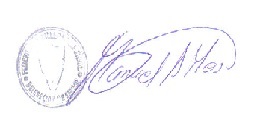 Delegado F.G.F. Ferrol - NOMBRECLUBFEC. NAC.DNI1ALEJANDRO GONZALEZ BERMEJOEF RACING FERROL22/07/200432735967K2RAFAEL COUCE VAZQUEZEF RACING FERROL08/02/200432723897A3HUGO RODRIGUEZ MARTÍNEZEF RACING FERROL27/08/200432739265F4IKER FERNANDEZ ARROYOEF RACING FERROL21/05/200432722339D5SAMUEL PALACIOS TACÓNEF RACING FERROL07/04/2004327398266P6JORGE PADIN GONZALEZEF RACING FERROL32719095P7HUGO BALADO MOSQUERAGALICIA CARANZA17/08/200432725579Y8EDGAR PARDAVILA ROMEROGALICIA CARANZA23/02/200432721342R9MATHIAS MAIDANA LOPEZGALICIA CARANZA28/04/2004E035844610ADAN PEREZ ARMADAGALICIA CARANZA14/05/200432725494J11MARTIN TALLON FUENTESGALICIA CARANZA21/11/200432741610Y12RAUL TALLON FUENTESGALICIA CARANZA21/11/200432741608G13MARIO GONZALEZ BASANTARACING SAN PEDRO07/11/200432726819G14SEMANEGN DIAZ-CANEJA VIDALRACING SAN PEDRO12/08/201432728897N15ADRIAN MARTINEZ MORENORACING SAN PEDRO20/03/200432727500M16PEDRO MARTINEZ ROMEROCD NARON06/11/200432738739X17AIKE CACHAFEIRO BARBONEUME DEPORTIVO26/08/200432894065V18DANIEL ARIAS ANSEDESEUME DEPORTIVO30/04/200432741661B19YAGO RIVERA SOTOGALICIA MUGARDOS28/07/200432736610C20DANIEL MANSO GORGOZOSCDR ÁNIMAS28/03/200432727692A21VICENTE RODRIGUEZ PIÑONSD CEDEIRA 17/12/200432723522L22AARON SALGUEIRO CANOSASRD PORTUARIOS02/01/2004M035565123MIGUEL NOUCHE VIDALSRD PORTUARIOS20/04/200432729399P24MANUEL LOURIDO GARCIASD CEDEIRA19/11/200432724909A25ALEJANDRO LOPEZ FERNANDEZCD AS PONTES26/05/200432725796Q26IAGO FERNANDEZ PEREZSD O VAL07/09/200432729153S27JONATHAN RIVAS NEIRASD O VAL22/02/200432916314W